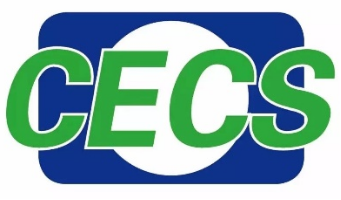 T/CECS 中国工程建设标准化协会标准城市信息模型框架数据分类与编码标准Standard for classifying and coding of city information model data2022  北　　京中国工程建设标准化协会标准城市信息模型框架数据分类与编码标准Standard for classifying and coding of city information model dataT/CECS 10192 -2022主编单位：中国建筑标准设计研究院有限公司中设数字技术股份有限公司批准单位：中国工程建设标准化协会施行日期：2022年5月1日2022  北　　京前  言根据中国工程建设标准化协会《关于印发<2021年第一批协会标准制订、修订计划>的通知》（建标协字〔2021〕11号）的要求，编制组经过深入调查研究，认真总结实践经验，参考了国内外相关技术标准，进行了必要的理论研究，并在广泛征求意见的基础上，制定本标准。本标准共分为5章和1个附录，主要技术内容包括：总则、术语、基本规定、分类、编码等。本标准的某些内容可能直接或间接涉及专利，本标准的发布机构不承担识别这些专利的责任。本标准由中国工程建设标准化协会归口管理，由中国建筑标准设计研究院有限公司负责具体技术内容的解释。本标准在使用过程中如有需要修改或补充之处，请将有关资料和建议寄送至解释单位（地址：北京市海淀区首体南路9号主语国际5号楼7层，邮政编码：100048），以供修订时参考。主编单位：中国建筑标准设计研究院有限公司中设数字技术股份有限公司参编单位：中国建设科技集团股份有限公司正人智慧科技（苏州）有限公司中国铁路BIM联盟中国房地产业协会数字科技地产分会中建三局集团有限公司主要起草人：王新平  于  洁  姚宏斌  罗文斌  魏  来  桂鹤松  代丹丹孙金颖  杨  超  陈  凡  卫军锋  黄凌洁  杨宝辉  邢万里  周小丽  杨绪坤  李  波  周千帆主要审查人：杨  滔  刘占省  王广斌  樊惠萍  张鸿辉  殷  农  陈超熙目    次1　总　　则	12　术　　语	23　基本规定	34　分　　类	44.1　分类方法	44.2　数据分类	45　编　　码	6附录A　城市信息模型数据分类和编码表	7本标准用词说明	63引用标准名录	64附：条文说明	65Contents1	General provisions	12	Terms ………………………………………………………………………………………..23	Basic requirements……………………………………………………………………………..34	Classifying and coding ………………………………………………………………………44.1	Classifying method	………………………………………………………………………44.2	Classifying of data	………………………………………………………………………45	Coding rule	…………………………………………………………………………………6Appendix A  Classifying and coding of city information model data ………………….…7Explanation of wording in this standard…………………………………………………………..63List of quoted standards…………………………………………………………………………….64Addition: Explanation of provisions………………………………………………………………..651　总　　则1.0.1　为规范城市信息模型数据的分类和编码方法，做到分类统一、编码协调，制定本标准。1.0.2　本标准适用于城市信息模型数据的分类及编码。1.0.3　城市信息模型数据分类编码体系的开发宜符合本标准附录A的规定。1.0.4　城市信息模型数据的分类和编码除应符合本标准的规定外，尚应符合国家现行有关标准的规定。2　术　　语2.0.1　城市信息模型　　city information model城市信息模型是对城市物质空间对象的数字化表达的多重集合。2.0.2　分类规则　　classification rule为满足一定的需求将分类对象进行单个或多个层级的分类时，确定分类结构和类目的依据和方法。2.0.3　城市地理数据　　city geographic data表达城市范围内地形、地貌以及气象的数据。2.0.4　城市模型数据　　city model data城市信息模型中功能相对独立的对象产生或包含的数据。2.0.5　城市建设数据　　city construction data城市中建筑物、设施建设过程中与建设活动相关的数据。2.0.6　城市管理数据　　city management data城市管理者对城市管理的过程中需要的和产生的数据。2.0.7　城市的元素　　city elements组成城市信息模型、具有相对独立功能的组成部分，包括城市范围内的房屋建筑、铁路、交通、水利、水运等各领域的建筑物、构筑物以及附属的系统。2.0.8　建筑与设施的元素　　building and facility elements将建筑物和设施按照一定的规则进行拆分，被拆分出的相对独立的部分。2.0.9　工程建设数据　　engineering construction data建设活动过程中产生的数据。2.0.10　审批数据　　approval data从政府行政管理审批角度在工程建设过程中不同阶段的审核、许可等数据。2.0.11　表代码　　table code分类编码表的代码。2.0.12　类目编码　　category code分类编码表中分类对象的层级代码组成的编码。3　基本规定3.0.1　城市信息模型数据的分类和编码体系应符合现行国家标准《信息分类和编码的基本原则与方法》GB/T 7027的有关规定。3.0.2　分类编码表应根据应用需要在本标准规定的分类框架下进行编制和扩充。3.0.3　分类编码表中分类对象的选择和分类规则，应符合城市信息模型软件和平台功能要求和专业习惯。4　分　　类4.1　分类方法4.1.1　数据的分类可采用线分类法、面分类法和混合分类法。4.1.1　线分类法维度清晰，适合按照组成分类。如果对于基于类型特点进行分类，会涉及不同的维度，这时需要进行面分类。混合分类法是在分类中同时使用线分类法和面分类法。相关分类法的规定和方法可参考现行国家标准《信息分类和编码的基本原则与方法》GB/T 7027的有关规定。4.1.2　数据可根据应用需要进行多个层级的分类，宜以一级、二级、三级等按顺序进行命名，层级应设置合理且不宜超过6级。。4.1.3　数据类型的边界和分类规则应根据需要确定，对不同范围或不同分类规则的数据宜编制成独立的分类编码表。4.2　数据的分类4.2.1　城市信息模型数据可按照城市模型、城市建设和城市管理进行分类，并应符合下列规定：1　城市模型数据宜包括土地、建筑和设施的数据；2　城市建设数据宜包括规划、设计、建造、改造等过程产生的数据；3　城市管理数据宜包括通过决策、计划、监督、控制、组织、指挥等机制对城市基础设施、公共服务设施及社会公共事务的管理需要或产生的数据。4.2.2　城市信息模型数据的分类宜符合表4.2.2的规定。表4.2.2　城市信息模型数据分类4.2.3　城市地理数据宜按照数据类型分为影像、地形、地图、模型等，并应符合本标准附录A.0.6的规定。4.2.4　土地和地下空间数据宜按照土地及空间的功能和使用性质进行分类，并应符合本标准附录A.0.1的规定。4.2.5　城市的元素数据宜按照建筑物、构筑物等功能进行分类，并应符合本标准附录A.0.2的规定。4.2.6　建筑与设施的元素数据宜按照功能进行分类，并应符合本标准附录A.0.3的规定。4.2.7　城市建设数据宜按阶段分为工程建设数据和审批数据，并应符合本标准附录A.0.4的规定。4.2.8　城市管理数据可按照行政管理的分工进行分类，并应符合本标准附录A.0.5的规定。4.2.9　城市信息模型相关的其他数据应符合下列规定：1　建筑空间、工作成果、材料、角色、属性等的分类和编码，应符合现行国家标准《建筑信息模型分类和编码标准》GB/T 51269的有关规定，并可按照需要进行扩充；2　房屋编码应符合现行行业标准《房屋代码编码标准》JGJ/T 246的有关规定；3　城市信息模型涉及的机械、设备、仪器仪表的分类和编码，应符合现行国家标准《固定资产分类与代码》GB/T 14885的有关规定，并可按照需要进行扩充；4　行政区划编码应符合现行国家标准《中华人民共和国行政区划代码》GB/T 2260的有关规定，县级以下行政区划编码应符合现行国家标准《县以下行政区划代码编码规则》GB/T 10114的有关规定。4.2.10　可根据需要对本标准表4.2.2规定的分类编码体系进行扩展和深化，新增的分类编码表应符合本标准4.2.1条和5.0.1条的规定。5　编　　码5.0.1　编码应符合下列规定：1　编码应由“表代码”与“类目编码”组成，两者之间应采用“-”连接且无空格（图5.0.1）；2　类目编码应由各层级代码组成，每一层级代码宜采用2位阿拉伯数字表示，相邻层级代码之间应采用英文字符“.”隔开且无空格，末级代码后应无“.”；3　编码的长度应设置合理，编码长度宜统一，末位缺少代码时宜用“00”补齐；4　对象的编码应保证唯一性；图5.0.1　编码规则5.0.2　表代码应符合下表的规定。当扩展分类编码表时，应在规定的代码区间内对分类编码表定义表代码。表5.0.2　表代码5.0.3　当使用其他标准规定的分类编码体系时，编码宜按照本标准第5.0.1条的规定进行转化。5.0.4　在编制和扩展分类编码表时应为分类对象的扩展预留充足的代码位置。附录A　城市信息模型数据分类和编码表A.0.1　土地及地下空间数据分类和编码应按表A.0.1施行。表A.0.1　土地及地下空间数据分类和编码A.0.2　城市的元素数据分类和编码应按表A.0.2施行。表A.0.2　城市的元素数据分类和编码A.0.3　建筑与设施的元素数据分类和编码应按表A.0.3施行。表A.0.3　建筑与设施的元素数据分类和编码A.0.4　城市建设数据分类和编码应按表A.0.4施行。表A.0.4　城市建设数据分类和编码A.0.5　城市管理数据分类和编码应按表A.0.5施行。表A.0.5　城市管理数据分类和编码A.0.6　城市地理数据分类和编码应按表A.0.6施行。表A.0.6　城市地理数据分类和编码本标准用词说明1　为便于在执行本标准条文时区别对待，对要求严格程度不同的用词说明如下：1）表示很严格，非这样做不可的：正面词采用“必须”，反面词采用“严禁”；2）表示严格，在正常情况下均应这样做的：正面词采用“应”，反面词采用“不应”或“不得”；3）表示允许稍有选择，在条件许可时首先应这样做的：正面词采用“宜”，反面词采用“不宜”；4）表示有选择，在一定条件下可以这样做的，采用“可”。2　条文中指明应按其他有关标准执行时的写法为：“应符合‥‥‥的有关规定”或“应按‥‥‥执行”。引用标准名录《中华人民共和国行政区划代码》GB/T 2260《信息分类和编码的基本原则和方法》GB/T 7027《县级以下行政区划代码编制规则》GB/T 10114《固定资产分类与代码》GB/T 14885《建筑信息模型分类和编码标准》GB/T 51269《房屋代码编码标准》JGJ/T 246中国工程建设标准化协会标准城市信息模型数据
分类及编码标准T/CECS XXXX—202X条文说明目    次1　总　　则	674　分　　类	684.1　分类方法	684.2　数据分类	685　编　　码	69附录A　城市信息模型数据分类和编码表	701　总　　则1.0.2　城市信息模型是以建筑信息模型、地理信息系统、物联网等技术为基础，包含多维度多颗粒度的数据。作为框架数据分类标准，本标准梳理汇总了数据相关的主要对象，并进行了规定和示例。在实际应用中，本标准应与现行国家标准《建筑信息模型分类和编码标准》GB/T 51269等建筑信息模型、地理信息系统、物联网的相关标准配合使用。4　分　　类4.1　分类方法4.1.1　线分类法维度清晰，适合按照组成分类。如果对于基于类型特点进行分类，会涉及不同的维度，这时需要进行面分类。混合分类法是在分类中同时使用线分类法和面分类法。相关分类法的规定和方法可参考现行国家标准《信息分类和编码的基本原则与方法》GB/T 7027的有关规定。4.2　数据的分类4.2.1　城市是不断生长的复杂系统，按照现状、建设、运维、现状的过程不断发展。本标准将城市信息数据按照此逻辑将数据分为城市模型、城市建设和城市管理三类。4.2.2　城市模型主要包括组成城市所有的空间和实体，包括用以建设的空间（土地和地下空间）、房屋建筑、市政、水利、交通等多个领域的建筑物与设施（城市的元素）、以及对建筑、设施进一步拆分的构件、系统等（建筑与设施的元素）。另外，将城市相关的影像、地图等数据按照数据类型进行了分类(城市地理数据)。4.2.8　城市信息模型的重要作用是用于对城市的管理，因此从行政管理分工的角度进行分类。4.2.9　城市信息模型中如需要对房屋进行编码，可按照现行行业标准《房屋代码编码标准》JGJ/T 246的有关规定进行编码。表0中关于城市实体的分类对象主要为建筑、设施等，对于可以移动的或作为建筑、实施附属的机械、设备、仪器仪表的分类可按照现行国家标准《固定资产分类与代码》GB/T 14885的有关规定选用。5　编　　码5.0.3　引用其他标准规定分类编码时，将这些分类编码表按照本标准规定的编码规则进行转换，能够保持编码位数的一致，并且应当赋予合适的表代码以保持编码形式的一致。附录A　城市信息模型数据分类和编码表A.0.1　表A.0.1的分类参考了《土地利用现状分类》21010-2017、自然资源部《国土空间调查、规划、用途管制用地用海分类指南》、《城市地下空间规划标准》GB/T51358-2019等标准的分类，并按照本标准的相关规定进行赋码。A.0.2　表A.0.2的分类参考了《地理信息兴趣点分类与编码》GBT35648-2017、《城市绿地分类标准》CJJT85-2017、《水利对象分类与编码总则》SLT213-2020等标准的分类，并按照本标准的相关规定进行赋码。A.0.5　表A.0.2的分类参考了《政务信息资源目录体系 第4部分：政务信息资源分类》GB/T21063.4-2007的分类，并按照本标准的相关规定进行赋码。分类数据类型分类表分类方法城市模型数据城市地理数据数据类型城市模型数据土地和地下空间功能和使用性质城市模型数据城市的元素功能城市模型数据建筑与设施的元素功能城市建设数据城市建设数据按阶段和分工城市管理数据城市管理数据行政管理的分工分类数据类型代码区间分类表表代码城市模型数据10~1940~49城市地理数据40城市模型数据10~1940~49土地和地下空间10城市模型数据10~1940~49城市的元素11城市模型数据10~1940~49建筑与设施的元素12城市建设数据20~29城市建设数据20城市管理数据30~39城市管理数据30编码类目中文10-01.00.00耕地10-01.01.00水田10-01.02.00水浇地10-01.03.00旱地10-02.00.00园地10-02.01.00果园10-02.02.00茶园10-02.03.00橡胶园10-02.04.00其他园地10-03.00.00林地10-03.01.00乔木林地10-03.02.00竹林地10-03.03.00灌木林地10-03.04.00其他林地10-04.00.00草地10-04.01.00天然牧草地10-04.02.00人工牧草地10-04.03.00其他草地10-05.00.00湿地10-05.01.00森林沼泽10-05.02.00灌丛沼泽10-05.03.00沼泽草地10-05.04.00其他沼泽地10-05.05.00沿海滩涂10-05.06.00内陆滩涂10-05.07.00红树林地10-06.00.00农业设施建设用地10-06.01.00乡村道路用地10-06.01.01村道用地10-06.01.02村庄内部道路用地10-06.02.00种植设施建设用地10-06.03.00畜禽养殖设施建设用地10-06.04.00水产养殖设施建设用地10-07.00.00居住用地10-07.01.00城镇住宅用地10-07.01.01一类城镇住宅用地10-07.01.02二类城镇住宅用地续表A.0.1续表A.0.1编码类目中文10-07.01.03三类城镇住宅用地10-07.02.00城镇社区服务设施用地10-07.03.00农村宅基地10-07.03.01一类农村宅基地10-07.03.02二类农村宅基地10-07.04.00农村社区服务设施用地10-08.00.00公共管理与公共服务用地10-08.01.00机关团体用地10-08.02.00科研用地10-08.03.00文化用地10-08.03.01图书与展览用地10-08.03.02文化活动用地10-08.04.00教育用地10-08.04.01高等教育用地10-08.04.02中等职业教育用地10-08.04.03中小学用地10-08.04.04幼儿园用地10-08.04.05其他教育用地10-08.05.00体育用地10-08.05.01体育场馆用地10-08.05.02体育训练用地10-08.06.00医疗卫生用地10-08.06.01医院用地10-08.06.02基层医疗卫生设施用地10-08.06.03公共卫生用地10-08.07.00社会福利用地10-08.07.01老年人社会福利用地10-08.07.02儿童社会福利用地10-08.07.03残疾人社会福利用地10-08.07.04其他社会福利用地10-09.00.00商业服务业用地10-09.01.00商业用地10-09.01.01零售商业用地10-09.01.02批发市场用地10-09.01.03餐饮用地10-09.01.04旅馆用地10-09.01.05公用设施营业网点用地10-09.02.00商务金融用地10-09.03.00娱乐康体用地10-09.03.01娱乐用地10-09.03.02康体用地10-09.04.00其他商业服务业用地10-10.00.00工矿用地10-10.01.00工业用地10-10.01.01一类工业用地10-10.01.02二类工业用地10-10.01.03三类工业用地10-10.02.00采矿用地10-10.03.00盐田10-11.00.00仓储用地10-11.01.00物流仓储用地10-11.01.01一类物流仓储用地10-11.01.02二类物流仓储用地10-11.01.03三类物流仓储用地10-11.02.00储备库用地10-12.00.00交通运输用地10-12.01.00铁路用地10-12.02.00公路用地10-12.03.00机场用地10-12.04.00港口码头用地10-12.05.00管道运输用地10-12.06.00城市轨道交通用地10-12.07.00城镇道路用地10-12.08.00交通场站用地10-12.08.01对外交通场站用地10-12.08.02公共交通场站用地10-12.08.03社会停车场用地10-12.09.00其他交通设施用地10-13.00.00公用设施用地10-13.01.00供水用地10-13.02.00排水用地10-13.03.00供电用地10-13.04.00供燃气用地10-13.05.00供热用地10-13.06.00通信用地10-13.07.00邮政用地10-13.08.00广播电视设施用地10-13.09.00环卫用地10-13.10.00消防用地10-13.11.00干渠10-13.12.00水工设施用地10-13.13.00其他公用设施用地10-14.00.00绿地与开敞空间用地10-14.01.00公园绿地10-14.02.00防护绿地10-14.03.00广场用地10-15.00.00特殊用地10-15.01.00军事设施用地10-15.02.00使领馆用地10-15.03.00宗教用地10-15.04.00文物古迹用地10-15.05.00监教场所用地10-15.06.00殡葬用地10-15.07.00其他特殊用地10-16.00.00留白用地10-17.00.00陆地水域10-17.01.00河流水面10-17.02.00湖泊水面10-17.03.00水库水面10-17.04.00坑塘水面10-17.05.00沟渠10-17.06.00冰川及常年积雪10-18.00.00渔业用海10-18.01.00渔业基础设施用海10-18.02.00增养殖用海10-18.03.00捕捞海域10-19.00.00工矿通信用海10-19.01.00工业用海10-19.02.00盐田用海10-19.03.00固体矿产用海10-19.04.00油气用海10-19.05.00可再生能源用海10-19.06.00海底电缆管道用海10-20.00.00交通运输用海10-20.01.00港口用海10-20.02.00航运用海10-20.03.00路桥隧道用海10-21.00.00游憩用海10-21.01.00风景旅游用海10-21.02.00文体休闲娱乐用海10-22.00.00特殊用海10-22.01.00军事用海10-22.02.00其他特殊用海10-23.00.00其他土地10-23.01.00空闲地10-23.02.00田坎10-23.03.00田间道10-23.04.00盐碱地10-23.05.00沙地10-23.06.00裸土地10-23.07.00裸岩石砾地10-24.00.00其他海域10-30.00.00地下交通运输空间10-31.00.00地下市政公用设施空间10-32.00.00地下人民防空设施空间10-33.00.00其他地下设施空间编码类目中文11-01.00.00房产11-01.01.00住宅区11-01.01.01别墅11-01.01.02宿舍11-01.01.03住宅楼11-01.01.04农村民居11-01.02.00商业地产11-01.02.01商业大厦写字楼11-01.02.02商住两用楼11-01.03.00售楼处11-02.00.00餐饮11-02.01.00中餐厅11-02.02.00西餐厅11-02.03.00快餐厅11-02.04.00自助餐厅11-02.05.00休闲餐饮场所11-02.05.01冷饮店11-02.05.02甜品店11-02.05.03咖啡馆11-02.05.04茶馆11-02.06.00小吃店11-02.07.00外卖店11-02.08.00其他餐饮场所11-03.00.00酒店旅社11-03.01.00星级酒店11-03.02.00普通酒店11-03.03.00经济连锁酒店11-03.04.00旅馆招待所11-03.04.01招待所11-03.04.02家庭旅馆民宿11-03.04.03青年旅社11-03.05.00其他住宿11-04.00.00购物11-04.01.00商场11-04.01.01购物中心11-04.01.02普通商场百货大楼续表A.0.2续表A.0.2编码类目中文11-04.01.03免税店11-04.02.00超市便利店11-04.02.01超市11-04.02.02便利店11-04.03.00综合市场11-04.03.01批发市场11-04.03.02旧货市场11-04.03.03小商品市场11-04.03.04农副产品市场11-04.03.05果品市场11-04.03.06蔬菜市场11-04.03.07水产海鲜市场11-04.04.00食品饮料及烟草制品专门零售店11-04.04.01面包房糕点屋11-04.04.02农贸产品综合销售店11-04.04.03茶叶茶具零售店11-04.04.04烟酒制品零售店11-04.04.05地方土特产零售店11-04.04.06副食品店11-04.05.00服装鞋帽皮具零售店11-04.05.01服装店11-04.05.02皮具箱包店11-04.05.03鞋帽店11-04.06.00钟表及珠宝首饰零售店11-04.06.01钟表店11-04.06.02珠宝首饰店11-04.06.03饰品店11-04.07.00日用品零售店11-04.07.01化妆品店11-04.07.02母婴儿童用品店11-04.07.03眼镜店11-04.08.00文体用品零售店11-04.08.01办公用品店11-04.08.02体育用品及器材店11-04.08.03户外用品店11-04.08.04书店11-04.08.05报刊亭11-04.08.06音像店11-04.08.07乐器行11-04.08.08玩具店11-04.08.09艺术品店11-04.09.00车辆销售店11-04.09.01汽车销售店11-04.09.02汽车店11-04.09.03二手车交易店11-04.09.04汽车零配件销售店11-04.09.05摩托车零售店11-04.09.06摩托车零配件销售店11-04.09.07自行车零售店11-04.09.08自行车零配件销售店11-04.10.00家电数码零售店11-04.10.01家电商场家电卖场11-04.10.02电脑及耗材零售11-04.10.03数码电子零售店11-04.11.00家居建材零售店11-04.11.01五金家装店11-04.11.02家具店家具卖场11-04.11.03家装建材店11-04.11.04厨卫洁具店11-04.11.05灯饰店11-04.11.06陶瓷地板11-04.11.07布艺窗帘店11-04.11.08家居用品店11-04.12.00花鸟虫鱼市场11-04.12.01花卉市场11-04.12.02宠物市场11-04.13.00特色商业街11-04.13.01步行街11-04.14.00专卖店11-04.14.01鲜花店11-04.14.02劳保用品店11-04.14.03自动售货机11-04.14.04宠物及宠物用品店11-04.14.05宗教用品店11-04.14.06丧葬用品店11-04.15.00其他购物场所11-05.00.00卫生社保11-05.01.00综合医院11-05.02.00中医医院11-05.03.00中西医结合医院11-05.04.00民族医院11-05.05.00专科医院11-05.05.01口腔医院11-05.05.02眼科医院11-05.05.03耳鼻喉科医院11-05.05.04肿瘤医院11-05.05.05心血管病医院11-05.05.06胸科医院11-05.05.07血液病医院11-05.05.08妇产科医院11-05.05.09儿童医院11-05.05.10精神病医院11-05.05.11传染病医院11-05.05.12皮肤病医院11-05.05.13结核病医院11-05.05.14麻风病医院11-05.05.15职业病医院11-05.05.16骨科医院11-05.05.17康复医院11-05.05.18整形外科医院11-05.05.19美容医院11-05.06.00疗养院11-05.07.00护理院站11-05.08.00社区卫生服务中心11-05.09.00卫生院11-05.09.01街道卫生院11-05.09.02乡镇卫生院11-05.10.00诊所门诊11-05.10.01门诊部11-05.10.02诊所11-05.10.03卫生所站11-05.10.04医务室11-05.10.05中小学卫生保健所11-05.10.06村卫生室11-05.11.00急救中心站11-05.12.00采供血机构11-05.13.00妇幼保健院11-05.14.00疾病预防控制机构11-05.14.01卫生防疫站11-05.14.02疾病预防控制中心11-05.14.03体检机构11-05.15.00社会福利保障机构11-05.15.01养老院11-05.15.02福利院11-05.15.03救助站11-05.16.00医药保健销售店11-05.16.01药店11-05.16.02医疗保健用品11-05.17.00动物医疗机构11-05.17.01宠物医院11-05.17.02兽医站11-05.17.03动物检疫11-05.18.00其他卫生社保机构11-06.00.00科教文化11-06.01.00学校11-06.01.01幼儿园11-06.01.02小学11-06.01.03初中11-06.01.04高中11-06.01.05职业技术学校11-06.01.06高等院校11-06.01.07成人教育学校11-06.01.08党校11-06.01.09特殊教育学校11-06.02.00培训机构11-06.02.01职业技能培训11-06.02.02文体培训11-06.03.00科研机构11-06.04.00科教文化场馆11-06.04.01博物馆11-06.04.02科技馆11-06.04.03展览馆11-06.04.04会展中心11-06.04.05美术馆11-06.04.06图书馆11-06.04.07天文馆11-06.04.08文化宫11-06.04.09档案馆11-06.04.10陈列馆11-06.04.11资料馆11-06.05.00文艺团体11-06.06.00文化活动中心11-06.07.00文化传媒11-06.07.01电视台11-06.07.02电台11-06.07.03出版社11-06.07.04报社11-06.07.05杂志社11-06.07.06广电中心11-06.07.07电影制片厂11-06.08.00其他科教文化11-07.00.00体育休闲11-07.01.00体育场馆11-07.01.01综合体育馆11-07.01.02户外健身场所11-07.01.03健身中心11-07.01.04保龄球馆11-07.01.05网球场11-07.01.06篮球场馆11-07.01.07足球场11-07.01.08滑雪场11-07.01.09溜冰场11-07.01.10海滨浴场11-07.01.11游泳馆池11-07.01.12乒乓球馆11-07.01.13台球厅11-07.01.14壁球场11-07.01.15马术俱乐部11-07.01.16赛马场11-07.01.17橄榄球场11-07.01.18羽毛球场11-07.01.19跆拳道场馆11-07.01.20高尔夫球场11-07.01.21高尔夫练习场11-07.01.22瑜伽馆11-07.02.00娱乐场所11-07.02.01歌舞厅夜总会11-07.02.02酒吧11-07.02.03游戏厅电玩城11-07.02.04棋牌室11-07.02.05网吧11-07.02.06博彩中心彩票投注站11-07.03.00休闲度假11-07.03.01农家院11-07.03.02采摘园11-07.03.03度假村11-07.03.04垂钓11-07.03.05会馆11-07.04.00影视剧院11-07.04.01电影院11-07.04.02剧院11-07.04.03戏院11-07.04.04音乐厅11-07.05.00按摩美容保健场所11-07.05.01足疗按摩店11-07.05.02美容美体店11-07.06.00洗浴温泉场所11-07.06.01桑拿洗浴店11-07.06.02温泉场所11-07.07.00其他体育休闲场所11-08.00.00旅游景点11-08.01.00自然景观11-08.01.01山岳类11-08.01.02岩洞类11-08.01.03江河类11-08.01.04湖泊类11-08.01.05海滨海岛类11-08.01.06特殊地貌类11-08.01.07城市风景类11-08.01.08壁画石窟类11-08.02.00人文景观11-08.02.01纪念地类11-08.02.02陵寝类11-08.02.03民俗风情类11-08.02.04寺庙观堂11-08.02.05文物保护单位11-08.02.06现代景观11-08.03.00公园广场11-08.03.01公园11-08.03.02城市广场11-08.03.03动物园11-08.03.04植物园11-08.03.05水族馆11-08.04.00主题乐园11-08.04.01游乐园11-08.04.02水上乐园11-08.05.00其他旅游景点11-09.00.00金融保险11-09.01.00银行11-09.02.00自动提款机11-09.03.00信用社11-09.04.00金融公司11-09.04.01证券公司11-09.04.02证券交易市场11-09.04.03财务公司11-09.04.04典当行11-09.04.05拍卖行11-09.04.06投资公司11-09.04.07担保公司11-09.04.08信托公司11-09.05.00保险公司11-09.06.00其他金融保险机构11-10.00.00机关团体11-10.01.00政府机构11-10.01.01省直辖市级党政机关11-10.01.02地市级党政机关11-10.01.03区县级党政机关11-10.01.04乡镇级党政机关11-10.01.05外地政府办11-10.01.06政府行政办公大厅11-10.02.00事业单位11-10.02.01国家级事业单位11-10.02.02省直辖市级事业单位11-10.02.03地市级事业单位11-10.02.04区县级事业单位11-10.02.05乡镇级事业单位11-10.03.00基层自治组织11-10.03.01居委会11-10.03.02村委会11-10.04.00公检法机构11-10.04.01公安局11-10.04.02交警队11-10.04.03检察院11-10.04.04法院11-10.04.05消防队11-10.04.06公证鉴定机构11-10.04.07社会治安机构11-10.04.08安全岗亭11-10.05.00工商税务机构11-10.05.01国税局所11-10.05.02地税局所11-10.05.03工商局所11-10.06.00车辆管理机构11-10.06.01车管所11-10.06.02验车场11-10.06.03执法站11-10.07.00国外机构11-10.07.01外国大使馆领事馆11-10.07.02签证处11-10.07.03国外组织驻华机构11-10.08.00民主党派11-10.09.00社会团体协会11-10.10.00群众团体11-10.10.01妇联11-10.10.02共青团11-10.11.00基金会11-10.12.00宗教组织11-10.13.00其他机关团体11-11.00.00交通运输11-11.01.00航空服务设施11-11.01.01民用机场11-11.01.02航站楼11-11.01.03民航货运站11-11.01.04机场到达出发口11-11.02.00铁路服务设施11-11.02.01火车站11-11.02.02货运火车站11-11.02.03火车站出入口11-11.03.00城市道路交通设施11-11.03.01城市道路11-11.04.00城际公路交通设施11-11.04.01城际公路11-11.04.02防护支护设施11-11.04.03长途客运站11-11.04.04长途客运站出入口11-11.04.05货运汽车站11-11.04.06高速入口11-11.04.07高速出口11-11.05.00城市轨道交通设施11-11.05.01轨道交通线路11-11.05.02轨道交通车站11-11.05.03轨道交通区间联络通道11-11.05.04其他地下轨道交通设施11-11.05.05轻轨地铁站出入口11-11.06.00城市公共交通设施11-11.06.01公交车站11-11.06.02公交客运出入口11-11.06.03出租车站11-11.06.04出租车客运出入口11-11.06.05专线大巴站班车站11-11.06.06自行车租车站11-11.06.07道路出入口11-11.07.00水运服务设施11-11.07.01港口码头11-11.07.02轮渡候船大厅11-11.07.03轮渡站出入口11-11.07.04船闸11-11.07.05助航设施11-11.08.00缆车服务设施11-11.08.01缆车站11-11.08.02缆车站出入口11-11.09.00过境口岸11-11.10.00收费站11-11.10.01高速收费站11-11.10.02国省道收费站11-11.10.03桥洞收费站11-11.11.00服务区11-11.11.01高速服务区11-11.11.02高速停车区11-11.12.00能源站11-11.12.01加油站11-11.12.02加气站11-11.12.03加油加气站11-11.12.04电动汽车充电站11-11.13.00停车场11-11.13.01换乘停车场11-11.13.02公共停车场11-11.13.03专用停车场11-11.13.04路边停车场11-11.13.05自行车停车场11-11.14.00桥梁隧道11-11.14.01过街天桥11-11.14.02桥梁11-11.14.03车行地下通道11-11.14.04人行地下通道11-11.14.05隧道11-11.15.00交通安全设施 11-11.15.01交通标志11-11.15.02交通标线11-11.15.03护栏和栏杆11-11.15.04隔离防护设施11-11.15.05其他安全设施11-11.16.00通行设施11-11.16.01临街院门11-11.16.02建筑物门11-11.17.00其他交通运输服务设施11-12.00.00生活服务设施11-12.01.00居民服务11-12.01.01家电数码维修11-12.01.02水电维修11-12.01.03家居维修11-12.01.04钟表维修11-12.01.05修鞋修伞皮包保养11-12.01.06开锁配钥匙11-12.01.07搬家11-12.01.08管道疏通11-12.01.09家教11-12.01.10物业管理11-12.01.11母婴服务11-12.02.00日常服务11-12.02.01洗衣11-12.02.02图文快印11-12.02.03照相馆11-12.02.04理发店11-12.03.00煤电水气11-12.03.01燃气公司网点11-12.03.02供暖公司网点11-12.03.03自来水公司网点11-12.03.04有线电视公司网点11-12.03.05电力公司网点11-12.04.00邮电快递11-12.04.01邮局11-12.04.02电信营业厅11-12.04.03物流快递11-12.05.00票费服务11-12.05.01车船机票销售点11-12.05.02演出票务11-12.05.03景点门票销售11-12.05.04公交卡充值点11-12.06.00婚姻服务11-12.06.01婚纱摄影11-12.06.02婚庆服务11-12.07.00殡葬服务11-12.07.01殡葬服务中心火葬场11-12.07.02墓地陵园11-12.08.00车辆服务11-12.08.01汽车维修11-12.08.02汽车养护与装饰11-12.08.03汽车租赁11-12.08.04汽车救援11-12.08.05洗车11-12.08.06摩托车电动车自行车维修11-12.09.00中介服务11-12.09.01房屋中介11-12.09.02婚姻中介11-12.09.03移民出国中介11-12.09.04人才市场人才服务中心11-12.10.00商务服务11-12.10.01律师事务所11-12.10.02会计事务所11-12.10.03评估事务所11-12.10.04审计事务所11-12.10.05认证事务所11-12.10.06专利事务所11-12.10.07知识产权服务11-12.10.08旅行社11-12.11.00公共设施11-12.11.01公共电话11-12.11.02公共厕所11-12.11.03紧急避难场所11-12.11.04垃圾站点11-12.11.05社区服务中心11-12.11.06废品收购站11-12.11.07消防设施11-12.12.00其他生活服务11-13.00.00园区与仓储11-13.01.00产业园区11-13.01.01产业园11-13.02.00仓库11-13.03.00其他园区与仓储11-14.00.00公司企业11-14.01.00公司11-14.02.00厂矿企业11-14.03.00农林牧渔业11-14.03.01农业生产11-14.03.02林业生产11-14.03.03畜牧业生产11-14.03.04渔业生产11-14.03.05农林牧渔服务业11-14.04.00其他公司企业11-15.00.00绿地11-15.01.00公园绿地11-15.01.01综合公园11-15.01.02社区公园11-15.01.03专类公园11-15.01.04游园11-15.02.00防护绿地11-15.03.00广场绿地11-15.04.00附属绿地11-15.04.01居住用地附属绿地11-15.04.02商业服务设施附属绿地11-15.04.03工业附属绿地11-15.04.04仓储物流附属绿地11-15.04.05道路交通附属绿地11-15.04.06公用设施附属绿地11-15.05.00区域绿地11-15.05.01风景游憩绿地11-15.05.02生态保育绿地11-15.05.03区域设施防护绿地11-15.05.04生产绿地11-16.00.00电力设施11-16.01.00供电管线设施11-16.02.00公用供电设施11-16.02.01公共交通供电设施11-16.02.02轨道交通供电设施11-16.02.03信号灯供电设施11-16.02.04公用照明供电设施11-16.02.05其他公用供电设施11-16.03.00电力配套设施11-16.03.01变电所(站)11-16.03.02其他电力配套设施11-16.04.00其他电力设施11-17.00.00信息与通信设施11-17.01.00信息与通信设施11-17.02.00信息与通信配套设施11-17.03.00其他信息与通信设施11-18.00.00给水设施11-18.01.00给水管网设施11-18.02.00给水配套设施11-18.02.01净水厂11-18.02.02水库11-18.02.03水库增压泵站11-18.02.04增压泵站11-18.02.05深井11-18.02.06采灌井11-18.02.07其他给水配套设施11-18.03.00其他给水设施11-19.00.00排水设施11-19.01.00雨水排水管网设施11-19.02.00污水排水管网设施11-19.03.00雨污合流排水管网设施11-19.04.00河道管涵设施11-19.04.01泄洪道11-19.04.02连通河道11-19.04.03人工河道11-19.04.04其他河道管涵设施11-19.05.00排水配套设施11-19.05.01雨水泵站11-19.05.02污水泵站11-19.05.03雨污合流泵站11-19.05.04污水处理厂(站)11-19.05.05雨水调蓄池11-19.05.06雨水调蓄管道(隧道)11-19.05.07溢流井11-19.05.08检查井11-19.05.09污泥排放管11-19.05.10排水出口设施11-19.05.11其他排水配套设施11-19.06.00其他排水设施11-20.00.00燃气设施11-20.01.00天然气长输管线设施11-20.02.00天然气主干管网设施11-20.03.00天然气配送管线设施11-20.04.00液化石油气主干管网设施11-20.05.00液化石油气输配设施11-20.06.00煤气配送管线设施11-20.07.00燃气配套设施11-20.07.01天然气加气站储气罐11-20.07.02液化石油气加气站储气罐11-20.07.03液化石油气储存罐11-20.07.04液化石油气气化设施11-20.07.05燃气调压站11-20.07.06其他燃气配套设施11-20.08.00其他燃气设施11-21.00.00热力设施11-21.01.00蒸汽管网设施11-21.02.00热水管网设施11-21.03.00热力配套设施11-21.03.01供热泵站11-21.03.02供热调压站11-21.03.03供热交换站11-21.03.04其他热力配套设施11-21.04.00其他热力设施11-22.00.00工业管道设施11-22.01.00氢气管道设施11-22.02.00氧气管道设施11-22.03.00乙炔管道设施11-22.04.00乙烯管道设施11-22.05.00油料管道设施11-22.06.00排渣管道设施11-22.07.00工业管道配套设施11-22.08.00其他工业管道设施11-23.00.00输油管道设施11-23.01.00原油输送设施11-23.02.00成品油输送设施11-23.03.00航油输送设施11-23.04.00输油管道配套设施11-23.05.00其他输油管道设施11-24.00.00综合管沟(廊)设施11-24.01.00干线综合管沟(廊)设施11-24.02.00支线综合管沟(廊)设施11-24.03.00干支线混和综合管沟(廊)设施11-24.04.00缆线综合管沟(廊)设施11-24.05.00过路综合管沟(廊)设施11-24.06.00其他综合管沟(廊)设施11-25.00.00固体废弃物输送设施11-25.01.00固体废弃物气力输送设施11-25.02.00固体废弃物收集处理设施11-25.02.01固体废弃物收集处理场(站)11-25.02.02设备房11-25.02.03其他固体废弃物收集处理设施11-25.03.00固体废弃物输送配套设施11-25.04.00其他固体废弃物输送设施11-26.00.00地下工业及仓储设施11-26.01.00工业生产场所11-26.01.01工业生产车间11-26.01.02工业生产配套设施11-26.01.03管道11-26.02.00仓储设施11-26.02.01普通仓库11-26.02.02储油仓库11-26.02.03储能仓库11-26.02.04冷冻仓库11-26.02.05仓储配套设施11-26.02.06其他仓储设施11-26.03.00其他地下工业及仓储设施11-27.00.00地下防灾减灾设施11-27.01.00人防工程设施11-27.01.01指挥通信设施11-27.01.02医疗救护设施11-27.01.03防空专业队设施11-27.01.04人员掩蔽设施11-27.01.05配套设施11-27.01.06其他人防工程设施11-27.02.00消防工程设施11-27.03.00防爆、抗震设施11-27.03.01应急避险设施11-27.03.02其他防爆、抗震设施11-27.04.00其他地下防灾减灾设施11-28.00.00地下居住设施11-28.01.00地下室11-28.02.00居住配套设施11-28.02.01泵站11-28.02.02设备房11-28.02.03其他居住配套设施11-28.03.00其他地下居住设施11-29.00.00水利水电设施11-29.01.00水利水电建筑11-29.01.01水电站11-29.01.02大坝11-29.01.03水闸11-29.01.04引调水工程11-29.02.00河道工程11-29.02.01灌溉设施11-29.02.02河道整治设施11-30.00.00水运设施11-30.01.00码头11-30.02.00防波堤11-30.03.00防沙堤11-30.04.00护滩和护底11-30.05.00筑坝11-30.06.00护岸11-30.07.00干船坞11-30.08.00浮船坞11-30.09.00船台11-30.10.00滑道编码类目中文12-01.00.00建筑12-01.01.00外墙12-01.01.01外墙体12-01.01.02外墙饰面12-01.01.03外门12-01.01.04外窗12-01.01.05幕墙12-01.02.00屋面12-01.03.00内墙12-01.03.01内门12-01.03.02内窗12-01.04.00顶棚12-01.04.01顶棚12-01.04.02吊顶12-01.05.00楼地面12-01.05.01地面12-01.05.02楼面12-01.05.03设备基础12-01.06.00交通构件12-01.06.01楼梯12-01.06.02电梯12-01.06.03扶梯12-01.06.04自动人行道12-01.06.05擦窗机12-01.07.00保温12-01.07.01墙面保温12-01.07.02楼地面保温12-01.07.03防火隔离带12-01.08.00地下室防水12-01.08.01地下主体结构防水12-01.08.02地下施工防水缝12-01.08.03地下后浇带防水12-01.08.04地下变形缝、诱导缝防水12-01.09.00附属构造12-01.09.01栏杆栏板12-01.09.02外遮阳12-01.09.03防盗构件续表A.0.3续表A.0.3编码类目中文12-01.09.04排气道12-01.09.05信报箱12-01.09.06卷帘12-01.09.07雨水管（外排水）12-01.09.08雨篷、遮阳篷12-01.09.09机械停车位12-01.09.10停机坪12-01.09.11设备平台12-02.00.00建筑室外工程12-02.01.00台阶坡道12-02.01.01台阶12-02.01.02汽车坡道12-02.01.03自行车12-02.01.04人行、无障碍坡道12-02.01.05散水12-02.01.06挡土墙12-02.01.07栏杆12-02.02.00道路广场12-02.02.01路面铺装12-02.02.02堆场12-02.02.03罐区12-02.02.04道牙12-02.02.05停车位12-02.02.06排水沟12-02.02.07减速挡12-02.02.08井盖12-02.03.00园林种植12-02.03.01草坪12-02.03.02园林植物12-02.03.03灌溉设施12-02.03.04水景12-02.04.00围墙门柱12-02.04.01围墙12-02.04.02围栏12-02.04.03大门12-02.04.04门柱12-02.04.05景观构筑物12-02.05.00廊架车棚12-02.05.01廊架12-02.05.02自行车棚12-02.05.03机动车棚12-02.06.00景观小品12-02.06.01花池12-02.06.02树池12-02.06.03雕塑12-02.06.04旗杆12-02.06.05景观照明12-02.07.00车行照明12-02.08.00人行照明12-02.09.00导向标识12-02.09.01门牌12-02.09.02路牌12-02.09.03公交站牌12-02.09.04交通指示路杆12-02.09.05LED可变信息标识12-02.09.06电子信息牌12-02.09.07灯箱广告12-02.09.08展示橱窗12-02.09.09宣传栏12-02.10.00车档路障12-03.00.00建筑结构12-03.01.00基础12-03.02.00墙12-03.03.00柱12-03.04.00梁12-03.05.00板12-03.06.00桁架12-03.07.00檩条12-03.08.00支撑12-03.09.00网架12-03.10.00网壳12-03.11.00桁架12-03.12.00索12-03.13.00膜12-03.14.00铝合金结构12-03.15.00玻璃结构12-03.16.00特种结构12-03.17.00减隔震构件12-04.00.00建筑给排水系统12-04.01.00给水系统12-04.01.01生活给水系统12-04.01.01.01生活给水处理设备12-04.01.01.02生活水箱12-04.01.01.03加压水泵12-04.01.01.04管道12-04.01.01.05卫生洁具阀门配件12-04.01.02生产给水系统12-04.01.02.01生产给水处理设备12-04.01.02.02生产水箱12-04.01.02.03加压水泵12-04.01.02.04管道阀门附件12-04.01.02.05卫生洁具阀门及其配件12-04.02.00热水系统12-04.02.01热水系统12-04.02.01.01热水处理设备12-04.02.01.02水加热设备12-04.02.01.03水箱或水罐12-04.02.01.04加压水泵12-04.02.01.05循环水泵12-04.02.01.06管道阀门及附件12-04.02.01.07卫生洁具阀门及其配件12-04.03.00饮用水系统12-04.03.01直饮水系统12-04.03.01.01直饮水处理设备12-04.03.01.02直饮水水箱或水罐12-04.03.01.03加压水泵12-04.03.01.04循环水泵12-04.03.01.05管道阀门及附件12-04.03.01.06末端饮水设备阀门及其配件12-04.04.00排水系统12-04.04.01污废水系统12-04.04.01.01污水处理设施12-04.04.01.02废水处理设施12-04.04.01.03污水管道12-04.04.01.04污水排水配件12-04.04.02雨水系统12-04.04.02.01雨水收集与利用设施12-04.04.02.02雨水管道12-04.04.02.03雨水排水配件12-04.05.00中水系统12-04.05.01中水处理系统12-04.05.01.01中水处理设备12-04.05.01.02中水处理管道12-04.05.01.03中水处理阀门及管件12-04.05.02中水供水系统12-04.05.02.01水箱12-04.05.02.02加压水泵12-04.05.02.03管道12-04.05.02.04卫生洁具阀门及配件12-04.06.00循环水系统12-04.06.01冷却循环水系统12-04.06.01.01冷却塔12-04.06.01.02水处理设施12-04.06.01.03冷却水循环管道及附件12-04.06.01.04冷却水补水箱12-04.06.01.05冷却水补水加压泵12-04.06.01.06冷却水加压管道及其附件12-04.06.02游泳池循环水系统12-04.06.02.01泳池水处理设施12-04.06.02.02水循环管道12-04.06.02.03阀门附件12-04.06.03水景循环系统12-04.06.03.01水处理设施12-04.06.03.02水循环管道12-04.06.03.03阀门附件12-04.07.00消防系统12-04.07.01室内、室外消火栓系统12-04.07.01.01消防水池、水箱12-04.07.01.02增压稳压设备12-04.07.01.03室内、室外消火栓泵12-04.07.01.04管道及其附件12-04.07.01.05消防末端设施12-04.07.02喷水灭火系统12-04.07.02.01消防水池12-04.07.02.02水箱12-04.07.02.03增压稳压设备12-04.07.02.04自喷泵12-04.07.02.05管道及其附件12-04.07.02.06消防末端设施12-04.07.03气体灭火系统12-04.07.03.01灭火剂储存12-04.07.03.02驱动剂储存12-04.07.03.03控制设备及其附件12-04.07.03.04管道及其附件12-04.07.04灭火器消防系统12-04.07.04.01灭火器12-04.07.04.02灭火气放置设备12-05.00.00建筑暖通空调系统12-05.01.00冷热源系统12-05.01.01冷源设备12-05.01.02热源设备12-05.01.03热泵设备12-05.01.04蓄冷蓄热设备12-05.01.05燃气冷热电三联供12-05.01.06输送系统12-05.01.07水处理系统12-05.01.08补水、定压系统12-05.02.00供暖系统12-05.02.01散热器12-05.02.02集中供暖系统12-05.02.03户式供热系统12-05.02.04供热计量与附件12-05.03.00通风与防排烟系统12-05.03.01风塔12-05.03.02风井12-05.03.03风口12-05.03.04风机启动柜12-05.03.05风机控制箱12-05.03.06风机设备支座12-05.03.07机械通风系统12-05.03.08自然通风设备12-05.03.09防排烟系统12-05.03.10排油烟系统12-05.03.11通风附件12-05.04.00空气调节系统12-05.04.01新风/全空气调节系统12-05.04.02风机盘管12-05.04.03多联式空调系统12-05.04.04分体式空调机组12-05.04.05专用单元式空调系统12-05.04.06变风量末端装置12-05.04.07加湿系统12-05.04.08过滤（净化）系统12-05.05.00管材、附件、保温系统12-05.05.01通风管道12-05.05.02供暖、空调水管12-05.05.03管道附件12-05.05.04管道与设备保温（冷）12-06.00.00建筑电气系统12-06.01.00供配电系统12-06.01.01电源12-06.01.02高压供配电系统12-06.01.03低压供配电系统12-06.02.00照明系统12-06.02.01照明系统12-06.02.02消防应急照明和疏散指示系统12-06.03.00防雷与接地系统12-06.03.01避雷针12-06.03.02接闪器12-06.03.03浪涌保护器12-06.03.04内部防雷装置12-06.03.05接地模块12-06.03.06降阻剂12-06.04.00输配电器材12-06.04.01封闭母线及电缆电线12-06.04.02电缆电线敷设器材12-07.00.00建筑智能化系统12-07.01.00智能化集成系统12-07.01.01信息集成硬件12-07.01.02接口装置12-07.02.00信息设施系统12-07.02.01通信接入系统设备12-07.02.02电话交换设备12-07.02.03信息网络系统设备12-07.02.04综合布线系统设备12-07.02.05无线对讲设备12-07.02.06室内移动通信覆盖设备12-07.02.07卫星通信设备12-07.02.08有线电视及卫星电视接收设备12-07.02.09广播系统12-07.02.10会议扩声设备12-07.02.11信息导引及发布系统设备12-07.02.12时钟系统设备12-07.03.00建筑设备管理系统12-07.03.01建筑设备监控系统设备12-07.03.02建筑能效监控系统12-07.04.00火灾自动报警及消防联动控制系统12-07.04.01火灾自动报警及消防联动控制系统设备12-07.04.02消防专用电话12-07.04.03消防应急广播12-07.04.04消防电源监控系统12-07.04.05电气火灾监控系统12-07.04.06防火门监控系统12-07.05.00防雷监测系统12-07.06.00公共安全系统12-07.06.01安全防范综合管理系统12-07.06.02入侵报警系统12-07.06.03视频安防监控系统12-07.06.04出入口控制系统12-07.06.05电子巡查管理系统12-07.06.06访客对讲系统12-07.06.07停车库（场）管理系统12-07.06.08应急联动系统12-08.00.00建筑动力系统12-08.01.00热力系统12-08.01.01热水锅炉12-08.01.02蒸汽锅炉12-08.01.03凝结水系统12-08.01.04水处理系统（锅炉房）12-08.01.05烟风系统（锅炉房）12-08.01.06锅炉引（鼓）风机12-08.01.07烟道与附件12-08.01.08烟道保温12-08.01.09排污系统（锅炉房）12-08.02.00燃气系统12-08.02.01燃气调压装置12-08.02.02燃气管道系统12-08.02.03燃烧器具12-08.03.00油系统12-08.03.01燃料油系统（柴油、重油等）12-08.03.02导热油系统12-08.03.03工业油系统12-08.03.04（液压油、齿轮油、润滑油等）12-08.04.00燃煤系统12-08.05.00气体系统12-08.05.01压缩空气系统12-08.05.02氧气系统12-08.05.03氮气系统12-08.05.04二氧化碳系统12-08.05.05氢气系统12-08.05.06乙炔系统12-08.05.07氩气系统12-08.05.08其他气体系统（含混合气）12-08.05.09氧化亚氮系统12-08.05.10废气排放系统12-08.05.11负压真空系统12-08.06.00真空系统12-09.00.00道路12-09.01.00路基12-09.01.01路堤12-09.01.02路床12-09.01.03路肩12-09.01.04地基12-09.02.00路面12-09.02.01面层12-09.02.02混凝土路面板12-09.02.03透层12-09.02.04黏层12-09.02.05封层12-09.02.06基层12-09.02.07底基层12-09.02.08垫层12-09.02.09找平层12-09.02.10保护层12-09.02.11施工缝12-09.02.12变形缝12-09.02.13路缘石12-10.00.00桥梁12-10.01.00桥面12-10.01.01排水设施12-10.01.02桥面防水层12-10.01.03桥面铺装12-10.01.04伸缩缝12-10.01.05人行道12-10.02.00上部结构12-10.02.01主塔12-10.02.02主梁12-10.02.03桥拱12-10.02.04缆索系统12-10.02.05锚固结构12-10.03.00下部结构12-10.03.01桥墩12-10.03.02桥台12-10.03.03基础12-10.03.04支撑系统（支座）12-10.03.05锚碇12-10.04.00预应力系统12-10.04.01波纹管12-10.04.02钢绞线12-10.04.03高强钢丝12-10.04.04锚具12-10.04.05夹具12-10.04.06锚垫板12-10.04.07连接器12-10.04.08预应力筋12-10.04.09齿板12-10.04.10转向块12-10.04.11转向器12-10.05.00附属工程12-10.05.01桥头搭板12-10.05.02梯道12-10.05.03检修平台12-10.05.04预留预埋件12-10.05.05地袱12-10.05.06航标灯12-10.05.07航空障碍灯12-10.05.08除湿设备12-10.05.09桥墩防撞设施12-11.00.00涵洞12-11.01.00洞身12-11.01.01墙身（盖板涵）12-11.01.02盖板（盖板涵）12-11.01.03混凝土管节（管涵）12-11.01.04钢管节（管涵）12-11.01.05箱节（箱涵）12-11.01.06工作坑滑板（箱涵）12-11.01.07拱圈（拱涵）12-11.01.08护拱（拱涵）12-11.01.09洞身铺砌12-11.01.10仰拱12-11.01.11拱座12-11.01.12支撑梁12-11.01.13洞身基础12-11.02.00洞口12-11.02.01端墙12-11.02.02翼墙12-11.02.03洞口铺砌12-11.02.04洞口基础12-12.00.00隧道12-12.01.00隧道结构12-12.01.01盾构衬砌圆环12-12.01.02盾构隧道内部结构12-12.01.03盾构横通道12-12.01.04明挖隧道结构12-12.01.05矿山法隧道衬砌、竖井、斜井、联络通道12-12.01.06顶管衬砌圆环12-12.01.07结构防水12-12.01.08抗浮梁12-12.01.09预制口型件12-12.02.00隧道建筑12-12.02.01遮光棚12-12.02.02建筑防撞侧石12-12.02.03防撞侧墙12-12.02.04建筑楼梯12-12.02.05建筑滑梯12-12.02.06建筑检修人孔12-12.02.07建筑横截沟12-12.02.08建筑钢爬梯12-12.02.09建筑风塔12-12.02.10建筑台阶12-12.02.11建筑栏杆12-12.02.12建筑排水沟12-12.02.13出地面构筑物12-12.02.14隧道引道口栏杆12-12.03.00隧道装修12-12.03.01顶部防火内衬12-12.03.02设备箱门装饰12-12.03.03隧道光过度12-12.03.04饰面12-12.03.05饰面砖12-12.03.06饰面板12-12.03.07抹面层12-12.04.00附属工程12-12.04.01洞门检查设备12-12.04.02支架12-12.04.03工作井12-12.04.04安全格栅12-12.04.05腋角12-13.00.00综合管廊12-13.01.00土建结构12-13.01.01底板12-13.01.02中板12-13.01.03顶板12-13.01.04侧墙12-13.01.05中隔墙12-13.01.06中隔板12-13.01.07腋角12-13.01.08防火隔断12-13.01.09沉降缝12-13.01.10施工缝12-13.01.11防水12-13.02.00附属设施12-13.02.01栏杆12-13.02.02逃生口12-13.02.03防火门12-13.02.04建筑窗12-13.02.05楼梯12-13.02.06预埋管件12-13.02.07支柱12-13.02.08坡道12-13.02.09楼梯支墩12-13.02.10标识12-14.00.00公共交通场站12-14.01.00信息设施12-14.01.01区域地图12-14.01.02公交线路图12-14.01.03公交时刻表12-14.01.04站牌12-14.02.00服务设施12-14.02.01候车亭12-14.02.02候车廊12-14.02.03站台12-14.02.04汽车维修站12-14.02.05人行导向设施12-14.02.06人行过街设施12-14.02.07天桥12-14.02.08无障碍设施12-14.02.09公共休息设施12-14.02.10座椅12-14.02.11非机动车停车设施12-14.02.12非机动车存放栏12-14.03.00运营管理设施12-14.03.01场站管理室12-14.03.02供热系统/设备12-14.03.03油气站12-14.03.04试车道12-14.03.05回车道12-14.03.06车辆进出口12-14.03.07洗车台/间12-14.03.08防冻防滑设施12-14.04.00服务设施12-15.00.00公路防护支护设施12-15.01.00边坡防护12-15.01.01坡面防护12-15.01.02沿河路基防护12-15.02.00支档支护设施12-15.02.01挡墙12-15.02.02地下围护结构12-15.02.03围堰12-16.00.00公路环保与景观设施12-16.01.00环保设施12-16.01.01声屏障12-16.01.02降噪林12-16.02.00景观绿化12-17.00.00交通安全与信号设施12-17.01.00交通标志12-17.01.01指示牌12-17.01.02标识牌12-17.01.03龙门架/立柱12-17.01.04线形诱导标12-17.02.00交通标线12-17.03.00护栏和栏杆12-17.03.01中央分隔带12-17.03.02护栏12-17.03.03护栏挂板12-17.03.04道路护栏12-17.03.05人行道护栏12-17.03.06栏杆12-17.04.00隔离防护设施12-17.04.01隔离栅12-17.04.02桥梁护网12-17.04.03防落物网12-17.04.04防坠石设施12-17.04.05防浪设施12-17.04.06防风设施12-17.05.00其他安全设施12-17.05.01交通岛12-17.05.02环岛12-17.05.03导流岛12-17.05.04防眩设施12-17.05.05防撞设施12-17.05.06防撞柱12-17.05.07防撞墩12-17.05.08反光锥12-17.05.09水马12-17.05.10凸面镜12-17.05.11阻车石12-17.05.12减速带12-17.05.13铭牌12-17.05.14视线诱导设施12-17.05.15百米桩12-17.05.16道口标柱12-17.05.17通航防撞设施12-17.06.00交通信息发布系统12-17.06.01可变信息标志12-17.06.02可变车道控制标志12-17.06.03可变情报板12-17.06.04交通诱导板12-17.06.05可变限速板12-17.06.06车道指示器12-17.06.07电子信息显示服务系统12-17.07.00交通信号灯12-17.07.01信号灯12-17.07.02倒计时器12-17.08.00立柱和支架12-18.00.00轨道12-18.01.00钢轨12-18.02.00道岔12-18.03.00伸缩调节器12-18.04.00道床12-18.05.00扣件12-18.06.00轨枕12-18.07.00路基12-18.08.00跨座式单轨轨道梁桥12-18.09.00附属设施12-19.00.00水运设施12-19.01.00航标12-19.02.00装卸设施设备12-19.03.00运输设施设备12-19.04.00工艺辅助设施设备12-19.05.00机修设施设备12-19.06.00启闭设施设备12-19.07.00牵引设施设备12-19.08.00拉曳设施设备12-19.09.00承船箱12-19.10.00工作闸门12-19.11.00检修闸门12-19.12.00坞门12-19.13.00滑道下水设施12-20.00.00水利水电设施12-20.01.00泄水设施12-20.02.00输水设施12-20.03.00发电设施12-20.04.00变电设施12-20.05.00航运设施12-20.06.00过坝建筑12-20.07.00导流设施12-21.00.00市政照明设施12-21.01.00灯具12-21.02.00广告灯箱（牌）12-21.03.00立柱和支架12-21.04.00照明控制系统12-22.00.00市政供配电系统12-22.01.00变电所12-22.02.00变压器箱12-22.03.00变压器12-22.04.00应急电源12-22.05.00太阳能供电系统12-22.06.00风能供电系统12-22.07.00直流屏12-22.08.00充电桩12-22.09.00配电箱12-22.10.00配电柜12-22.11.00配电系统12-22.12.00弱电电源系统12-22.13.00供配电辅助部件设备12-22.14.00电力监控系统12-22.15.00电力线缆及管道12-23.00.00市政信息与通信设施12-23.01.00信息与通信管沟管道12-23.02.00信息与通信直埋光/电缆12-23.03.00其他信息与通信线缆设施12-23.04.00信息与通信配套设施12-23.05.00其他信息与通信设施12-24.00.00市政给水设施12-24.01.00给水管网设施12-24.02.00给水配套设施12-24.02.01水厂12-24.02.02水库12-24.02.03水库增压泵站12-24.02.04增压泵站12-24.02.05深井12-24.02.06采灌井12-24.02.07其他给水配套设施12-24.03.00其他给水设施12-25.00.00市政排水设施12-25.01.00雨水排水管网设施12-25.02.00污水排水管网设施12-25.03.00雨污合流排水管网设施12-25.04.00河道管涵设施12-25.05.00排水配套设施12-25.05.01雨水泵站12-25.05.02污水泵站12-25.05.03雨污合流泵站12-25.05.04污水处理厂(站)12-25.05.05雨水调蓄池12-25.05.06雨水调蓄管道(隧道)12-25.05.07溢流井12-25.05.08检查井12-25.05.09污泥排放管12-25.05.10排水出口设施12-25.05.11其他排水配套设施12-25.06.00其他排水设施12-26.00.00市政燃气设施12-26.01.00天然气长输管线12-26.02.00天然气主干管网12-26.03.00天然气配送管网12-26.04.00液化石油气主干管网12-26.05.00液化石油气输配设施12-26.06.00煤气配送管网12-26.07.00燃气配套设施12-26.07.01天然气加气站储气罐12-26.07.02液化石油气加气站储气罐12-26.07.03液化石油气储存罐12-26.07.04液化石油气气化设施12-26.07.05燃气调压站12-26.07.06阀门设施12-26.07.07阴极保护12-26.07.08其他燃气配套设施12-26.08.00其他燃气设施12-27.00.00市政热力设施12-27.01.00蒸汽管网12-27.02.00热水管网12-27.03.00热力配套设施12-27.03.01供热泵站12-27.03.02供热调压站12-27.03.03供热交换站12-27.03.04其他热力配套设施12-27.04.00其他热力设施12-28.00.00工业管道设施12-28.01.00氢气设施12-28.02.00氧气设施12-28.03.00乙炔设施12-28.04.00乙烯设施12-28.05.00油料设施12-28.06.00排渣设施12-28.07.00工业管道配套设施12-28.08.00其他工业管道设施12-29.00.00输油管道设施12-29.01.00原油输送设施12-29.02.00成品油输送设施12-29.03.00航油输送设施12-29.04.00输油管道配套设施12-29.05.00其他输油管道设施12-30.00.00固体废弃物输送设施12-30.01.00固体废弃物气力输送设施12-30.02.00固体废弃物收集处理设施12-30.03.00固体废弃物输送配套设施12-30.04.00其他固体废弃物输送设施12-31.00.00地下工业及仓储设施12-31.01.00工业生产场所12-31.01.01工业生产车间12-31.01.02工业生产配套设施12-31.01.03其他工业生产场所12-31.02.00仓储设施12-31.02.01普通仓库12-31.02.02储油仓库12-31.02.03储能仓库12-31.02.04冷冻仓库12-31.02.05仓储配套设施12-31.02.06其他仓储设施12-31.03.00其他地下工业及仓储设施12-32.00.00地下防灾减灾设施12-32.01.00人防工程设施12-32.01.01指挥通信设施12-32.01.02医疗救护设施12-32.01.03防空专业队设施12-32.01.04人员掩蔽设施12-32.01.05配套设施12-32.01.06其他人防工程设施12-32.02.00消防工程设施12-32.03.00防爆、抗震设施12-32.03.01应急避险设施12-32.03.02其他防爆、抗震设施12-32.04.00其他地下防灾减灾设施11-04.01.02普通商场百货大楼11-04.01.03免税店编码类目中文20-01.00.00工程数据20-01.01.00规划数据20-01.01.01区域规划数据20-01.01.02国土空间规划数据20-01.01.02.01分析评价数据20-01.01.02.02重要控制线20-01.01.02.03总体规划数据20-01.01.02.04详细规划数据20-01.01.02.05专项规划数据20-01.01.03土地利用规划数据20-01.01.03.01土地利用总体规划数据20-01.01.03.02规划修改数据20-01.01.03.03产业转移工业园数据20-01.01.03.04规划控制指标20-01.01.03.05低丘缓坡荒滩等未利用地开发利用试点项目20-01.01.04城市总体规划数据20-01.01.04.01用地规划20-01.01.04.02市域设施20-01.01.04.03市域交通20-01.01.04.04城市控制线20-01.01.04.05政策引导分区20-01.01.04.06规划文档20-01.01.04.07规划表格20-01.01.04.08规划栅格图20-01.01.05土地整治规划数据20-01.01.05.01土地整治区域规划数据20-01.01.05.02重点土地整治项目规划数据20-01.01.06矿产资源规划数据20-01.01.06.01矿产资源总体规划数据20-01.01.07地质环境与灾害规划数据20-01.01.07.01地质灾害防治规划数据20-01.01.08海洋资源规划数据20-01.01.08.01海洋功能区划20-01.01.08.02海岛保护规划20-01.01.08.03海岸带综合保护与利用总体规划20-01.01.08.04区域建设用海规划20-01.01.09森林资源规划数据续表A.0.4续表A.0.4编码类目中文20-01.01.10水资源规划数据20-01.01.10.01省水资源综合规划20-01.01.10.02省流域综合规划20-01.01.10.03水资源功能分区20-01.01.10.04水土流失重点防治区划分图20-01.01.10.05水资源规划指标20-01.02.00工程设计20-01.02.01决策立项文件20-01.02.02建设用地文件20-01.02.03勘察设计文件20-01.02.04招投标与合同文件20-01.02.05开工文件20-01.02.06施工图纸20-01.02.07设计说明20-01.02.08计算文档20-01.02.09施工质量验收记录20-01.02.10竣工验收资料20-01.02.11竣工图20-01.02.12竣工验收文件20-01.02.13竣工交档文件20-01.02.14竣工总结文件20-01.03.00工程施工20-01.03.01开工资料20-01.03.02质量验收资料20-01.03.03实验资料20-01.03.04材料合格证资料20-01.03.05施工过程资料20-01.03.06增补资料20-01.03.07竣工资料20-01.03.08建筑工程质量监督存档资料20-02.00.00审批数据20-02.01.00用地计划数据20-02.01.01土地利用年度计划20-02.01.02建设用地计划20-02.01.03储备计划20-02.02.00立项用地规划20-02.02.01建设项目用地预审20-02.02.02建设项目用地选址意见书20-02.02.03建设用地规划许可证核发20-02.02.04政府投资建设项目立项审批20-02.02.05政府投资建设项目可行性研究报告审批20-02.02.06企业、事业单位、社会团体等投资建设项目审批20-02.02.07企业、事业单位、社会团体等投资建设的固定资产投资项目备案20-02.02.08国有建设用地使用权登记20-02.02.09国家和省投资补助项目、政府投资项目、跨县(市)区和对经济社会发展全局有重大影响的项目初步设计和总投资概算审查20-02.02.10节能评估意见书20-02.02.11河道管理范围内建设项目工程建设方案审批（洪水影响评价审批）20-02.02.12生产建设项目水土保持方案审批（报告书审批、报告表告知承诺）20-02.02.13取水许可20-02.02.14建设项目环境影响报告书(表）审批20-02.02.15线性工程方案审查20-02.02.16涉及国家安全事项的建设项目审批意见书20-02.02.17气候可行性论证20-02.02.18社会稳定风险评估20-02.02.19临时使用林地审批20-02.02.20国有土地使用权出让20-02.02.21国有建设用地划拨决定书20-02.02.22航道通航条件影响评价审核20-02.02.23江河、湖泊新建、改建、或者扩大排污口审核20-02.02.24建设项目使用林地及在森林和野生动物类型国家级自然保护区建设审批（核）20-02.02.25占用农业灌溉水源、灌排工程设施审批20-02.02.26重要湿地征占用审批20-02.02.27建设工程文物保护和考古许可20-02.02.28乡村建设规划许可证核发20-02.02.29建设项目压覆重要矿产资源审批20-02.02.30建设场地地震安全评价20-02.02.31交通影响评价20-02.02.32项目用地规划测绘20-02.02.33城市基础设施建设费20-02.03.00工程建设许可20-02.03.01修建性详细规划审查20-02.03.02建设工程规划许可证核发（审批件、告知承诺件）20-02.03.03新建民用建筑项目防空地下室设计条件审批20-02.03.04新建、扩建、改建建设工程避免危害气象探测环境审批初审20-02.03.05建设项目设计方案审核20-02.03.06供水工程项目选址、设计审查20-02.03.07排水设计方案审查20-02.03.08建设工程抗震设防要求核定20-02.03.09危险化学品建设项目安全条件审查20-02.03.10涉及国家安全事项的建设项目审批20-02.03.11宗教活动场所内改建或者新建建筑物审批20-02.03.12建设工程避免危害气象探测环境审批20-02.03.13市政设施建设类审批20-02.03.14矿山、金属冶炼建设项目和用于生产、储存、装卸危险化学物品的建设项目安全设施设计审查20-02.03.15规划条件核实20-02.03.16水利基建项目初步设计文件审批20-02.03.17应建防空地下室的民用建筑项目报建审批20-02.03.18因工程建设需要拆除、改动、迁移供水、排水与污水处理设施审核20-02.03.19超限高层建筑工程抗震设防审批20-02.03.20建设工程抗震设防要求确定20-02.03.21改变绿化规划、绿化用地的使用性质审批20-02.03.22工程建设涉及城市绿地、树木审批20-02.03.23煤矿建设项目初步设计审批20-02.03.24公路建设项目设计审批20-02.04.00施工许可20-02.04.01建筑工程施工许可证核发20-02.04.02建设工程消防设计审查20-02.04.03新建民用建筑防空地下室建设审批20-02.04.04施工图设计文件审查20-02.04.05因工程建设需要拆除、改动排水与污水处理设施审核20-02.04.06市政设施建设类审批（占用、挖掘城市道路，依附于城市道路建设各种管线、杆线等设施，城市桥梁上架设各类市政管线）20-02.04.07防雷装置设计审核20-02.04.08占道施工审批20-02.04.09工程建设涉及城市绿地、树木审批20-02.04.10城市建筑垃圾处置核准20-02.04.11用气报装20-02.04.12用能报装20-02.04.13用水报装20-02.04.14供电报装20-02.04.15广播电视报装20-02.04.16城镇污水排水许可(施工作业)20-02.04.17轨道交通安全保护区范围内建设项目安全保护方案审查20-02.04.18在江河湖泊新建、改建、扩建排污口审批20-02.04.19公路建设项目施工许可20-02.04.20航道建设项目开工备案20-02.04.21城市绿化工程设计方案审批20-02.04.22建设工程质量建设手续办理20-02.04.23人防建筑面积20000平方米以下且防核等级六级（含）以下人防工程质量监督手续办理20-02.04.24特定工程和场所防雷装置设计审核20-02.04.25水利工程招标投标备案20-02.04.26建设工程招标投标情况书面报告20-02.04.27水运工程设计文件审查20-02.04.28风景名胜区内建设活动审批20-02.04.29建设工程施工招标文件及文件澄清或修改备案20-02.04.30建设工程规划验线20-02.04.31公路建设项目招标文件、招标投标情况书面报告备案20-02.04.32新建（改、扩建）通信配套项目（公众电信网）建设设计审查20-02.04.33地质灾害危险性评估20-02.05.00竣工验收20-02.05.01建设工程规划核实20-02.05.02建设工程档案验收20-02.05.03新建民用建筑项目防空地下室竣工验收及备案（同步修建、兼顾修建、易地修建）20-02.05.04特殊建设工程消防验收，其他建设工程消防验收备案与抽查20-02.05.05监督工程竣工验收20-02.05.06房屋建筑和市政基础设施竣工验收备案20-02.05.07城镇排水与污水处理设施竣工验收备案20-02.05.08电梯项验收意见20-02.05.09防雷装置竣工验收许可20-02.05.10新建、改建、扩建建（构）筑物防雷装置检测报告20-02.05.11工程建设项目配套环卫设施竣工验收20-02.05.12建设工程竣工结算文件的备案20-02.05.13涉及国家安全事项的建设项目审批（建设项目竣工验收意见）20-02.05.14新建、改建、扩建建设工程抗震设防竣工验收（查验）20-02.05.15教育设施查验20-02.05.16社区管理和服务用房查验20-02.05.17物管用房查验20-02.05.18工程建设项目配套通信设施验收20-02.05.19公路建设项目竣工验收20-02.05.20水运建设项目竣工验收20-02.05.21城市园林绿化工程竣工验收20-02.05.22新建（改、扩建）通信配套项目（公众电信网）建设竣工验收20-02.05.23燃气设施建设工程竣工验收备案20-02.05.24特定工程和场所防雷装置竣工验收20-02.05.25人防工程竣工验收备案20-02.05.26建设消防设施检测20-02.05.27特定工程和场所防雷装置检测20-02.05.28住宅小区市政和公共环卫设施建设验收20-02.05.29建设工程消防验收或备案编码类目中文30-01.00.00综合政务30-01.01.00方针政策30-01.02.00中共党务30-01.03.00政府工作30-01.04.00人大30-01.05.00政协30-01.06.00法院30-01.07.00检察院30-01.08.00机构编制30-01.09.00领导人30-01.10.00会议、会务30-01.11.00重大事件30-02.00.00经济管理30-02.01.00发展计划30-02.02.00重点建设项目30-02.03.00节能30-02.04.00投资30-02.05.00能源设施30-02.06.00经济管理30-02.07.00经济体制改革30-02.08.00经贸管理30-02.09.00统计30-02.10.00物价30-02.11.00产业区块30-02.12.00市场监督管理30-03.00.00国土资源、能源30-03.01.00土地30-03.02.00矿藏30-03.03.00水资源30-03.04.00海洋30-03.05.00石油与天然气30-03.06.00电力30-03.07.00煤炭30-03.08.00产权登记30-03.09.00地质灾害防治30-03.10.00国土空间规划30-03.11.00专项规划续表A.0.5续表A.0.5编码类目中文30-03.12.00探矿采矿审批30-03.13.00测绘资质30-03.14.00用地审批30-03.15.00地质灾害防治30-03.16.00测绘数据30-04.00.00工业、交通、邮政30-04.01.00工业30-04.02.00企业30-04.03.00综合交通规划30-04.04.00港口及附属设施30-04.05.00航道及附属设施30-04.06.00轨道及附属设施30-04.07.00公路及附属设施30-04.08.00水路及附属设施30-04.09.00机场及附属设施30-04.10.00交通运输经营许可30-04.11.00交通专业工程安全与质量管理30-04.12.00重点交通建设项目30-04.13.00交通工具30-04.14.00邮政30-05.00.00信息产业30-05.01.00通信30-05.02.00计算机30-05.03.00软件30-05.04.00网络30-05.05.00信息技术、信息系统30-05.06.00邮政30-06.00.00城乡建设30-06.01.00城市基础设施30-06.02.00建筑工程质量和安全30-06.03.00建筑工程消防30-06.04.00物业30-06.05.00资质和备案30-06.06.00住建领域许可审批30-06.07.00市政工程30-06.08.00房地产开发和交易30-06.09.00城市管理30-06.10.00房屋建筑30-06.11.00园林绿化30-06.12.00风景名胜、历史文化保护区30-07.00.00环境保护30-07.01.00污染源30-07.02.00生态环境保护规划30-07.03.00生态、水源保护区30-07.04.00生态环境监测30-07.05.00生态环境数据管理30-07.06.00污染物排放、经营许可30-07.07.00环评审批30-07.08.00防治污染设施管理30-07.09.00环境事件管理30-07.10.00城市基础设施30-08.00.00农业30-08.01.00农业规划30-08.02.00渔港30-08.03.00资源保护30-08.04.00农业示范区30-09.00.00林业30-09.01.00生动植物或其产品营行政许可30-09.02.00林木采伐许可证核发30-09.03.00木材经营许可30-09.04.00砍伐迁移修剪树木审批30-09.05.00城市园林绿化资质30-10.00.00水利30-10.01.00水资源信息30-10.02.00流域综合规划30-10.03.00水利水资源许可审批30-10.04.00水土流失30-10.05.00水工程30-10.06.00河道30-10.07.00水利设施30-11.00.00财政30-11.01.00财政30-11.02.00税务30-11.03.00金融30-11.04.00保险30-11.05.00审计30-11.06.00会计30-12.00.00商业、贸易30-12.01.00国内贸易30-12.02.00对外贸易30-12.03.00物流、仓储30-12.04.00海关30-12.05.00检验、检疫30-13.00.00旅游、服务业30-13.01.00旅游30-13.02.00服务业30-14.00.00水文、测绘30-14.01.00水文30-14.02.00测绘30-15.00.00气象30-15.01.00气象灾害风险30-15.02.00气象站点30-15.03.00气象统计数据30-15.04.00气象灾害统计数据30-15.05.00防雷装置审批许可30-16.00.00地震30-16.01.00地震带分布30-16.02.00地震台站30-17.00.00对外事务30-17.01.00外交30-17.02.00外事活动30-17.03.00国际关系30-17.04.00国际组织30-17.05.00国际会议30-18.00.00司法监察30-18.01.00国家安全30-18.02.00监察30-18.03.00司法30-19.00.00公安30-19.01.00户籍30-19.02.00区域管辖30-19.03.00交通警务30-19.04.00人口统计数据30-20.00.00科技、教育30-20.01.00科技管理30-20.02.00科研工作30-20.03.00知识产权30-20.04.00技术监督30-20.05.00教育30-20.06.00院校管理30-20.07.00科技园区30-21.00.00文化30-21.01.00语言文字30-21.02.00文学艺术30-21.03.00文化活动30-21.04.00文物、考古30-21.05.00新闻出版30-21.06.00广播电影电视30-21.07.00文化娱乐经营许可30-22.00.00体育30-22.01.00体育场馆30-22.02.00健身设施30-23.00.00卫生30-23.01.00医药30-23.02.00医疗保健30-23.03.00计划生育30-23.04.00医疗机构30-23.05.00公共场所卫生健康监测30-24.00.00应急30-24.01.00应急预案30-24.02.00灾情报告30-24.03.00应急救援30-24.04.00消防30-24.05.00矿山安全30-24.06.00危险化学品30-24.07.00抗灾30-24.08.00地质灾害30-24.09.00救灾物资保障30-24.10.00事故调查认定30-24.11.00危险源30-25.00.00军事、国防30-25.01.00国防建设30-25.02.00军事工作30-25.03.00军事政治工作30-25.04.00军事后勤工作30-25.05.00军事装备工作30-25.06.00军事技术30-25.07.00武警30-26.00.00劳动、人事30-26.01.00人事工作30-26.02.00劳动30-26.03.00社会保障30-26.04.00工资职称30-26.05.00福利待遇30-27.00.00民政30-27.01.00组织和机构30-27.02.00救灾物资储备30-27.03.00行政区划地名30-28.00.00文秘、行政30-28.01.00文秘工作30-28.02.00文种30-28.03.00档案30-28.04.00信访工作30-28.05.00行政事务30-29.00.00综合党团30-29.01.00党派团体30-29.02.00民族事务30-29.03.00宗教30-29.04.00侨务工作30-29.05.00港澳台工作30-30.00.00统计30-30.01.00人口30-30.02.00社会30-30.03.00经济30-30.04.00工业农业交通20-01.01.10水资源规划数据编码类目中文40-01.00.00影像40-01.01.00多光谱影像40-01.02.00全色影像40-01.03.00中远红外影像40-01.40.00高光谱影像40-01.05.00雷达影像40-01.06.00街录影像40-01.07.00激光点云数据40-02.01.00原始影像数据40-02.02.00正射影像数据40-02.03.00倾斜影像数据40-02.40.00实景影像数据40-03.00.00地形地貌40-03.01.00高程数据40-03.01.01数字地表模型数据40-03.01.02数字高程模型数据40-03.01.03坡度数据40-03.01.40坡向数据40-03.02.00地形图数据40-03.02.011:500比例尺40-03.02.021:1000比例尺40-03.02.031:2000比例尺40-03.02.401:5000比例尺40-03.02.051:10000比例尺40-03.02.061:50000比例尺40-03.02.071:100000比例尺40-03.02.081:250000比例尺40-03.02.091:1000000比例尺40-40.00.00测绘普查数据40-40.01.00解译样本40-40.02.00测量成果40-40.03.00统计成果40-40.40.00专题数据40-05.00.00地图40-05.01.00电子地图数据40-05.02.00影像地图数据40-05.03.00地势晕渲图数据续表A.0.6续表A.0.6编码类目中文40-05.40.00行政区划40-05.05.00地名地址40-05.06.00兴趣点（POI）数据40-06.00.00模型40-06.01.00白模数据40-06.02.00精细三维模型数据40-07.00.00气候气象